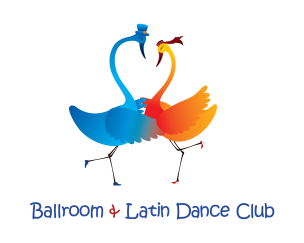          Pricing Programs Summary Form                                                        Phone: 952-292-0524      www.ballroom-club.com                                       Address: 1103 W Burnsville Pkwy, Burnsville, 55337 Program                        Price (only accept check or cash)         NotesDrop In$10.00 per person: for each dance Lesson include weekend partyThis is a convenient but not economical option. Monthly Card$120.00 for per single; $180 for per couple;  except Event & Special plan.Enjoy all level 1-3 level evening group dance lessons& parties (except special sessions organized by guest instructors). Normally total around 24 group dance lessons and 5 dance parties.   This is a convenient and economical option. Monthly Cards will be valid for 30 days from initial purchase.  Please check Calendar for the current and next monthly schedules so that you can make the right decision.Punch Card10 times punch card: $80.0020 times punch card : $140.00Enjoy flexible time and wider selections, includes: evening group dance lessons & parties (except special sessions organized by guest instructors and Friday karaoke & dance party).This is also a convenient and economical option. Punch Card will be valid for three months from initial purchase. Private Lesson PackagesPurchase the private lesson package and enjoy FREE evening group dance lessons & weekend dance parties (except special sessions organized by guest instructors).20% off for beginners and those selecting not to join FREE group lessons/parties 1 lesson: $85.00  ($68 for beginners)2 lessons: $160.00 ($128 for beginners)5 lessons: $375.00 ($300 for beginners)10 lessons: $700.00 ($560 for beginners)This is a very flexible and valuable option. Private Lesson package will be valid for half year from initial purchase.Wedding Lesson Packages1 lesson: $804 lessons: $300.00 6 lessons: $400.008 lessons: $480.00Customize and personalize your weeding dance with free routine Choreographing with any package program. Private GroupLesson PackageWithin 10 persons: $80.00Within 20 persons: up to $140.00Within 30 persons: up to $180.00This is a very flexible and valuable option for organizations or individual events, such as company event ceremony, wedding event for guests, etc. Purchasers enjoy customized dance lessons in their selected styles and time. VIP MembershipCard$1800.00 each card/per year. Enjoy below benefit:Bring a partner to take part in Unlimited all Level 1 to level 3 evening group lessons, Friday & Saturday dance parties (except special sessions organized by guest instructors)., for free!! 10% extra discount for any other purchase, such as special program, dance shoes/clothes, etc.This is a high value smart card.  VIP membership card will be valid within one year after purchased Company Membership Card$2,000.00 each card/per year. Enjoy below benefits:Your employees can share this card with their family members or friends, but limited to 4 persons per card to show up at the same time. Card carrier can take part in Unlimited all Level 1 to level 3 evening group dance lessons, Friday and Saturday dance parties (except special sessions organized by guest instructors)., for free!10% extra discount for any other purchase, such as private group lessons for your company, space rent for training, etc.Free business ad in our website and dance site.This is also a high value smart card. Company membership card will be valid within one year after purchased. Special Program PackageFollow the special program plan each term. Please click Event & Specials link for information. These are affordable price package for special programs, such as for  kids, seniors, teenagers, etc. 